	RACHUNEK KOSZTÓWDELEGACJA NR		……………………………………..Opolski Związek Piłki Nożnej
		ul. Damrota 6, 45-064 Opole        na zawody piłki nożnej o mistrzostwo
	……………………………………………………………………………………………………
dnia ………………………………………….. o godz. ……………………………..na boisku ………………………………………………………………………………..                                         pomiędzy drużynami……………………………………………………………………………………………………..……………………………………………………………………………………………………..         został delegowany jako sędzia:          główny – asystent – obserwator – delegat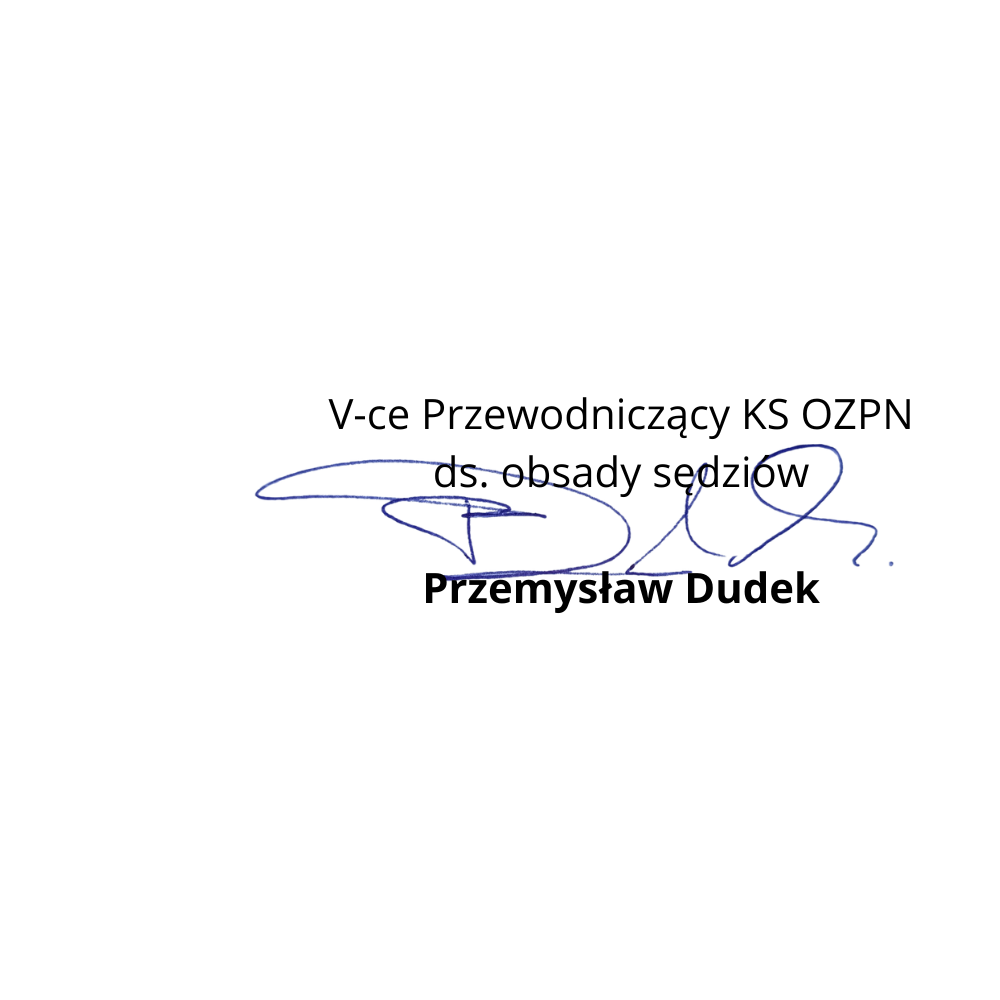 …………………………………………………………………………………………………….imię i nazwisko…………………………………………………………………………………………………….…………………………………………………………………………………………………….adresWyjazdWyjazdWyjazdPrzyjazdPrzyjazdPrzyjazdEKWIWALENT BRUTTOMiejscowośćdatagodz.Miejscowośćdatagodz.EKWIWALENT BRUTTOWypłata delegacjizgodnie z Art. 13 pkt 2, Art. 22 9 pkt 4 oraz Art. 30 pkt 5a Ustawy o podatku dochodowym osób fizycznych oraz Uchwałą 1/2009 OZPN.Wypłata delegacjizgodnie z Art. 13 pkt 2, Art. 22 9 pkt 4 oraz Art. 30 pkt 5a Ustawy o podatku dochodowym osób fizycznych oraz Uchwałą 1/2009 OZPN.Wypłata delegacjizgodnie z Art. 13 pkt 2, Art. 22 9 pkt 4 oraz Art. 30 pkt 5a Ustawy o podatku dochodowym osób fizycznych oraz Uchwałą 1/2009 OZPN.Wypłata delegacjizgodnie z Art. 13 pkt 2, Art. 22 9 pkt 4 oraz Art. 30 pkt 5a Ustawy o podatku dochodowym osób fizycznych oraz Uchwałą 1/2009 OZPN.Wypłata delegacjizgodnie z Art. 13 pkt 2, Art. 22 9 pkt 4 oraz Art. 30 pkt 5a Ustawy o podatku dochodowym osób fizycznych oraz Uchwałą 1/2009 OZPN.Wypłata delegacjizgodnie z Art. 13 pkt 2, Art. 22 9 pkt 4 oraz Art. 30 pkt 5a Ustawy o podatku dochodowym osób fizycznych oraz Uchwałą 1/2009 OZPN.Wypłata delegacjizgodnie z Art. 13 pkt 2, Art. 22 9 pkt 4 oraz Art. 30 pkt 5a Ustawy o podatku dochodowym osób fizycznych oraz Uchwałą 1/2009 OZPN.Wypłata nastąpi na osobisty rachunek bankowyWypłata nastąpi na osobisty rachunek bankowyWypłata nastąpi na osobisty rachunek bankowyWypłata nastąpi na osobisty rachunek bankowyWypłata nastąpi na osobisty rachunek bankowyWypłata nastąpi na osobisty rachunek bankowyWypłata nastąpi na osobisty rachunek bankowy              ………………………………………………………………………..	              ……………………………………………………………………………Potwierdzenie wykonania delegacji	Podpis delegowanego              ………………………………………………………………………..	              ……………………………………………………………………………Potwierdzenie wykonania delegacji	Podpis delegowanego              ………………………………………………………………………..	              ……………………………………………………………………………Potwierdzenie wykonania delegacji	Podpis delegowanego              ………………………………………………………………………..	              ……………………………………………………………………………Potwierdzenie wykonania delegacji	Podpis delegowanego              ………………………………………………………………………..	              ……………………………………………………………………………Potwierdzenie wykonania delegacji	Podpis delegowanego              ………………………………………………………………………..	              ……………………………………………………………………………Potwierdzenie wykonania delegacji	Podpis delegowanego              ………………………………………………………………………..	              ……………………………………………………………………………Potwierdzenie wykonania delegacji	Podpis delegowanego